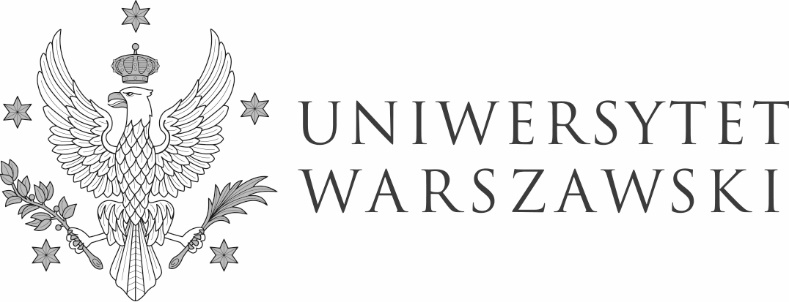 DZP-361/149/2022/AŻ/1270                                                                              Warszawa, dnia 07.11.2022 r.Do wszystkich zainteresowanychDotyczy: postępowania o udzielenia zamówienia publicznego prowadzonego w trybie podstawowym nr DZP-361/149/2022 pn.: Remont pokrycia dachowego z usunięciem skutków przecieków w budynku Szkoły Głównej Uniwersytetu Warszawskiego przy ul. Krakowskie Przedmieście 26/28 w Warszawie.INFORMACJA O WYBORZE NAJKORZYSTNIEJSZEJ OFERTYZamawiający działając na podstawie art. 253 ust. 2 ustawy Prawo Zamówień Publicznych (Dz.U. 
z 2022 r. poz. 1710 tj.) zwanej dalej „ustawą” informuje, iż w wyniku ww. postępowania dokonał wyboru najkorzystniejszej oferty. Jako najkorzystniejszą wybrano Ofertę nr 2 złożoną przez Wykonawcę DACH-WALDI Waldemar Michałowski, ul. Bieniewicka 46C, 05-870 Błonie-Wieś.I. Uzasadnienie dokonania wyboru:prawne:art. 239 ust. 1 ustawy Pzp: „Zamawiający wybiera najkorzystniejszą ofertę na podstawie kryteriów oceny ofert określonych w dokumentach zamówienia”, faktyczne:Oferta Wykonawcy została złożona prawidłowo, jest ważna, jej treść jest zgodna z przepisami ustawy Pzp oraz warunkami zamówienia. Wykonawca potwierdził brak podstaw wykluczenia z postępowania. Oferta otrzymała najwyższą ilość punktów zgodnie z kryteriami oceny ofert i ich wagi – cena – 60% (waga kryterium), okres gwarancji – 40% (waga kryterium) określonymi w dokumentach zamówienia, tj. 100 pkt. II. Informacje zawierające nazwy, siedziby i adresy Wykonawców, którzy złożyli oferty oraz punktacja przyznana ofertom w każdym kryterium oceny ofert i łączna punktacja:W imieniu ZamawiającegoPełnomocnik Rektora ds. zamówień publicznych           mgr Piotr SkuberaNumer ofertyWykonawcaKryteria oceny ofertKryteria oceny ofertKryteria oceny ofertPunkty łącznieNumer ofertyWykonawcaCena bruttoGwarancjaGwarancjaPunkty łącznie1INTERIOR Krzysztof Chudekul. Dzięcieliny 5/115B04-745 Warszawa56,8840,0040,0096,882DACH-WALDI Waldemar Michałowskiul. Bieniewicka 46C05-870 Błonie-Wieś60,0060,0040,00100,003SABR INVESTMENTS SP. z o.o.uL. Balladyny 3A/202-553 Warszawa57,7240,0040,0097,724LIDER KONSORCJUMFK Grupa Inwestycyjna Sp. z o.o.ul. Młodnicka 58, 04-239 WarszawaPARTNER KONSORCJUMPBS Invest Sp. z o. o. z siedzibą w Warszawieul. Młodnicka 58, 04-239 Warszawa41,37404081,375DACH EXPERT Ewa Ładosz Wrotnów 130 07-106 Miedzna44,61404084,616Wera Inwest Grzegorz CzyżAl. K.E.N. 52/82, 02-797 Warszawa47,7628,0028,0075,76